	Tento projekt „Modernizace vybavení Základní školy Bechyně, Libušina 164“ je spolufinancován Evropskou unií, reg. č.: CZ.1.14/2.4.00/34.03232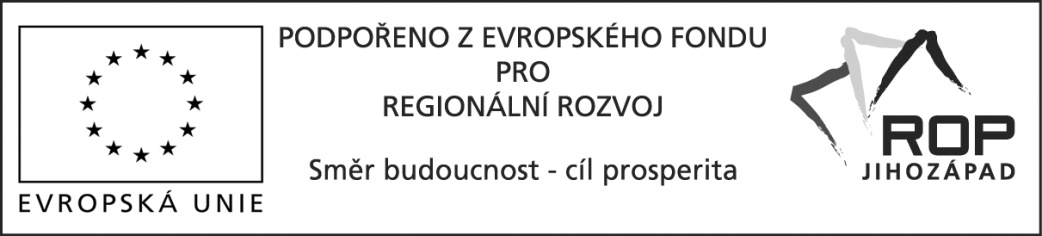 Příloha č. 5bČlánek I.Smluvní stranyZákladní škola Františka Křižíka Bechyně na adrese:			Libušina 164391 65 Bechynězastoupený:		Mgr. Milanem KožíškemIČ:				709 91 766DIČ:			není plátcem DPHBankovní spojení:		Česká spořitelnaČíslo účtu:			704443379/0800kontaktní osoby:		Mgr. Milan Kožíšektelefon, fax, email:	e-mail: info@zslibusina.cz, telefon: +420 724 124 596(dále jen „kupující“)Obchodní firmana adrese:			………………………………………. zastoupený:		……………………………………….IČ:				……………………………………….DIČ:			……………………………………….Bankovní spojení:		……………………………………….Číslo účtu:			……………………………………….kontaktní osoby:		……………………………………….telefon, fax, email:	……………………………………….(dále jen „prodávající“)uzavírají na základě výsledku zadávacího řízení dle Závazných postupů pro zadávání zakázek spolufinancovaných ze zdrojů EU, nespadajících pod aplikaci zákona č. 137/2006 Sb., o veřejných zakázkách, v programovém období 2007 – 2013, k plnění veřejné zakázky s názvem „Dodávka vybavení“ (k projektu „Modernizace vybavení Základní školy Bechyně, Libušina 164“ spolufinancovaného z ROPu, reg.č.: CZ.1.14/2.4.00/34.03232) smlouvu následujícího znění:Článek II.Základní ustanoveníSmluvní strany se v souladu s ustanovením § 1746 odst. 1 zákona č. 89/2012 Sb., občanský zákoník, ve znění pozdějších předpisů (dále je „občanský zákoník“), dohodly, že rozsah a obsah vzájemných práv a povinností vyplývajících ze smlouvy se bude řídit příslušnými ustanoveními citovaného zákoníku a tento závazkový vztah se bude řídit ustanovením ust. § 2079 a násl. tohoto zákoníku. Smluvní strany prohlašují, že údaje uvedené ve smlouvě a taktéž oprávnění k podnikání jsou v souladu s právní skutečností v době uzavření smlouvy. Smluvní strany se zavazují, že změny dotčených údajů oznámí bez prodlení druhé smluvní straně. Smluvní strany dále prohlašují, že osoby podepisující smlouvu jsou k tomuto úkonu oprávněny.Prodávající je odborně způsobilý k zajištění předmětu plnění podle smlouvy.Prodávající prohlašuje, že po celou dobu platnosti smlouvy bude mít sjednánu pojistnou smlouvu pro případ způsobení škody vůči třetí osobě.Článek III.Předmět smlouvyPředmětem smlouvy je závazek prodávajícího dodat kupujícímu poptávané zařízení a převést na kupujícího vlastnické právo k němu, a to v rozsahu a ceně podle technické specifikace a cenové nabídky prodávajícího pro část 2, vzešlých z výsledku veřejné zakázky s názvem „Dodávka vybavení“ (k projektu „Modernizace vybavení Základní školy Bechyně, Libušina 164“ spolufinancovaného z ROPu, reg.č.: CZ.1.14/2.4.00/34.03232), které jsou jako příloha č. 1 nedílnou součástí této smlouvy (dále jen „zařízení“). Výše uvedeným závazkem prodávajícího se rozumí úplné a standardní dodání zařízení do místa plnění, provedení všech montážních prací, konstrukcí, dodávek materiálů a všech činností spojených s plněním předmětu smlouvy a nezbytných pro uvedení předmětu smlouvy do užívání, kalibrace a ověření funkčnosti zařízení, provedení revizí a zaškolení obsluhy kupujícího. Kupující se zavazuje zařízení ve smluvně sjednané době převzít a zaplatit za něj prodávajícímu cenu sjednanou touto smlouvou za podmínek dále touto smlouvou stanovených. Prodávající dodá zařízení vlastním jménem, na vlastní odpovědnost a na své nebezpečí.Smluvní strany prohlašují, že předmět smlouvy není plněním nemožným a že smlouvu uzavírají po pečlivém zvážení všech možných důsledků.Článek IV.Místo plněníMístem plnění je budova školního objektu kupujícího na adrese Libušina 164, 391 65 Bechyně.Článek V.Doba plněníPlnění předmětu smlouvy bude zahájeno po podpisu smlouvy.Předpokládaná doba dokončení dodávky zařízení (dodávka, instalace, uvedení zařízení do užívání, kalibrace a ověření funkčnosti zařízení, zaškolení obsluhy): do 90 dnů od podpisu smlouvy (nejpozději však do 29. 6. 2015). Prodávající splní svou povinnost dodat zařízení jeho řádným a včasným předáním kupujícímu bez vad a nedodělků včetně provedení souvisejících prací a výkonů sjednaných touto smlouvou nezbytných pro uvedení předmětu smlouvy do užívání, kalibrace a ověření funkčnosti zařízení, provedení revizí a zaškolení obsluhy kupujícího. O předání a převzetí zařízení bude sepsán protokol, v jehož závěru kupující prohlásí, zda dodané zařízení přijímá nebo nepřijímá, a pokud ne, z jakých důvodů.Článek VI.Kupní cena Cena je stanovena dohodou smluvních stran a je platná až do doby ukončení platnosti smlouvy.Kupující nepřipouští překročení ceny vyjma změny sazeb DPH na základě změny příslušných právních předpisů. O této změně ceny musí být sepsán dodatek ke smlouvě.Cena celkem je stanovena takto:Cena celkem bez DPH	……………………… KčDPH (sazba 21%)		……………………… KčCena celkem včetně DPH	……………………… KčDPH se rozumí peněžní částka, jejíž výše musí odpovídat výši daně z přidané hodnoty vyčíslené podle příslušného právního předpisu (zákon č. 235/2004 Sb., o dani z přidané hodnoty, ve znění pozdějších předpisů). Cena je sjednána jako nejvýše přípustná. V  ceně jsou zahrnuty veškeré poplatky a další náklady prodávajícího spojené s plněním předmětu této smlouvy, zejména náklady prodávajícího pro veškeré nutné a nezbytné práce a dodávky, náklady nezbytné pro řádné a úplné dodání a instalaci zařízení, dále zajištění a provedení všech zkoušek dle ČSN a vypracování příslušných protokolů, doprava, vynáška, montáž, uvedení do provozu, kalibrace a ověření funkčnosti zařízení, provedení revizí, zaškolení obsluhy kupujícího, případné náklady na správní poplatky, daně, cla, zabezpečení prohlášení o shodě, certifikátů a atestů, převod práv, pojištění apod., včetně plnění, která nejsou ve smlouvě výslovně uvedena, ale o kterých prodávající vzhledem ke svým odborným znalostem a s vynaložením veškeré odborné péče věděl nebo vědět měl a mohl.Článek VII.Platební podmínkyZálohy nejsou sjednány.Podkladem pro úhradu ceny dodaného zařízení bude faktura, která musí mít náležitosti daňového dokladu podle platného zákona č. 235/2004 Sb., o dani z přidané hodnoty, ve znění pozdějších předpisů. V textu faktury musí být uvedeno: Dodávka realizována v rámci projektu „Modernizace vybavení Základní školy Bechyně, Libušina 164“, reg.č.: CZ.1.14/2.4.00/34.03232. financovaného z prostředků ROP NUTS II Jihozápad. Na faktuře musí být logo ROP NUTS II Jihozápad. Na daňovém dokladu budou podrobně rozepsány jednotlivé fakturované položky včetně jejich množství a ceny. K daňovému dokladu prodávající doloží veškeré další související dokumenty a přílohy.Lhůta splatnosti daňového dokladu činí do 30 dnů od jejího prokazatelného doručení kupujícímu. Prodávající vystaví fakturu na kupní cenu dle čl. VI. odst. 3 této smlouvy do 14 dní ode dne splnění předmětu smlouvy, tj. ode dne předání a převzetí vybavení, nejpozději však dne 29. 6. 2015.Doručení faktury se provede osobně na podatelnu kupujícího nebo doporučeně prostřednictvím držitele poštovní licence.V případě, že prodávající vyúčtuje práce nebo dodávky, které neprovedl, vyúčtuje chybně cenu nebo faktura nebude obsahovat některou náležitost ve smyslu příslušných právních předpisů, je kupující oprávněn vadnou fakturu před uplynutím lhůty splatnosti vrátit prodávajícímu bez zaplacení k provedení opravy. Ve vrácené faktuře vyznačí důvod vrácení. Prodávající provede opravu vystavením nové faktury.Vrátí-li kupující vadnou fakturu prodávajícímu, přestává běžet původní lhůta splatnosti. Celá lhůta splatnosti běží opět ode dne doručení opravené faktury kupujícímu.Povinnost zaplatit je splněna dnem odepsání příslušné částky z účtu smluvní strany, která provádí platbu.Požadavky na méně práce nebo vícepráce či dodávky vyvolané kupujícím uplatní kupující vůči prodávajícímu písemnou formou. Případné omezení či zvýšení rozsahu dodávky bude provedeno změnou smlouvy, a to formou dodatku ke smlouvě. Prodávající je oprávněn více či méně práce a dodávky realizovat teprve po jejich písemném odsouhlasení oprávněnými zástupci smluvních stran. Práce vyplývající ze skutečností uvedených v předchozích odstavcích budou pro účely fakturace oceněny prodávajícím, a to pouze v případě, že práce a dodávky nebudou v již oceněném rozpočtu prodávajícího obsaženy. O výsledné částky, které vyplynou z tohoto ocenění, bude v souladu se zákonem formou dodatku ke smlouvě snížena nebo zvýšena cena sjednaná ve smlouvě. Postup dle odst. 9 a odst. 10 tohoto článku smlouvy bude v souladu se zákonem č. 137/2006 Sb., o veřejných zakázkách, ve znění pozdějších předpisů.Článek VIII.Jakost dodávkyProdávající se zavazuje, že celkový souhrn dodaného zařízení bude dávat schopnost uspokojit stanovené potřeby, tj. využitelnost, bezpečnost, pohotovost, bezporuchovost, udržovatelnost. Ty budou odpovídat platné právní úpravě, českým technickým normám, zadávací dokumentaci a podkladům k zadávacímu řízení a této smlouvě. K tomu se prodávající zavazuje použít výhradně komponenty a zařízení, vyhovující požadavkům kladeným na jakost a mající prohlášení o shodě dle příslušného zákona o technických požadavcích na výrobky.Prodávající bude při realizaci dodávky postupovat v souladu s veškerými podmínkami zadávacího řízení, s platnými právními předpisy souvisejícími s předmětem dodávky, podle schválených technologických postupů stanovených platnými i doporučenými českými nebo evropskými technickými normami a bezpečnostními předpisy, v souladu se současným standardem u používaných technologií a postupů, tak, aby dodržel smluvenou kvalitu dodávaného zařízení. Dodržení kvality všech prací a dodávek sjednaných v této smlouvě je závaznou povinností prodávajícího. Zjištěné vady a nedodělky je povinen prodávající odstranit na své náklady.Zařízení musí vykazovat parametry stanovené zadávací dokumentací a zejména technickou specifikací a nesmí se odchýlit od ČSN a technických požadavků, dle kterých je zadávací dokumentace zpracovaná. Parametry této dokumentace jsou pro prodávajícího závazné. V případě, že bude nutno použít postupy a dodávky, které nejsou uvedeny v zadávací dokumentaci, lze použít pouze takových, které v době realizace dodávky budou v souladu s platnými i doporučenými českými nebo evropskými technickými normami. Jakékoliv změny oproti zadávací projektové dokumentaci musí být předem odsouhlaseny kupujícím. Dodávka bude realizována při splnění všeobecných dodacích podmínek ve smyslu ust. § 2079 a následujících občanského zákoníku.Článek IX.Provádění dodávkyProdávající se zavazuje, že dodávky provede svým jménem a na vlastní zodpovědnost. Prodávající je povinen předat kupujícímu zařízení v ujednaném množství, jakosti a provedení.Prodávající se zavazuje realizovat práce a dodávky vyžadující zvláštní způsobilost nebo povolení podle příslušných předpisů osobami, které tuto podmínku splňují. Věci, které jsou potřebné k provedení dodávky, je povinen zajistit prodávající.Prodávající je povinen zajistit a financovat veškeré subdodavatelské práce a nese za ně odpovědnost, jako by je prováděl sám. Vícepráce či dodávky provedené prodávajícím bez písemného souhlasu kupujícího nebudou prodávajícímu uhrazeny vyjma případu, kdy kupující provedení takových víceprací dodatečně schválí.Článek X.Předání zařízeníZařízení bude prodávajícím předáno kupujícímu v předávacím řízení ukončeném stvrzením protokolu o předání a převzetí. Prodávající zároveň předá kupujícímu doklady o řádném předání zařízení dle technických norem a předpisů, provedených zkouškách, atestech a dokumentaci podle této smlouvy, včetně prohlášení o shodě, jakož i další doklady potřebné k předání a užívání zařízení. Prodávající a kupující jsou dále oprávněni uvést v zápise cokoliv, co budou považovat za nutné.Článek XI.Záruční podmínky a vady Prodávající se zavazuje, že zařízení bude po sjednanou záruční dobu způsobilé k použití pro sjednaný, příp. obvyklý účel a že si zachová sjednané vlastnosti (jakost). Zařízení má vadu, jestliže neodpovídá požadavkům uvedeným ve smlouvě, příslušným právním předpisům, normám nebo jiné dokumentaci vztahující se k dodávce zařízení, popř. pokud neumožňuje užívání, k němuž bylo určeno a zhotoveno.Prodávající odpovídá za vady, které se projeví v záruční době zařízení. Za vady, které se projeví po záruční době, odpovídá jen tehdy, jestliže byly prokazatelně způsobeny porušením jeho povinností. Délka záruky činí minimálně 36 měsíců na kompletní dodávku zařízení nebo dle údajů uvedených v technické specifikaci veřejné zakázky.Před uplynutím sjednané záruční lhůty se prodávající zavazuje odstranit případné vady, které se vyskytnou v záruční době v níže uvedených lhůtách a za podmínek sjednaných pro záruční vady. Záruční doba začíná plynout po předání zařízení bez vad a nedodělků, resp. uvedením zařízení do užívání. Vyskytne-li se vada na zařízení v průběhu záruční doby, kupujícího písemně oznámí prodávajícímu její výskyt, vadu popíše a uvede, jak se projevuje. Prodávající je povinen nejpozději do 3 dnů po obdržení reklamace nastoupit na odstranění vady a písemně oznámit objednateli, zda reklamaci uznává, nebo z jakých důvodů reklamaci neuznává, a jakou lhůtu navrhuje k odstranění vad. Pokud tak neučiní, má se za to, že reklamaci kupujícího uznává. Prodávající je povinen uplatněnou vadu odstranit i v případě, že uplatnění takové vady neuznává. V případě sporu o oprávněnost uplatněné vady budou smluvní strany respektovat vyjádření a konečné stanovisko soudního znalce stanoveného kupujícím. V případě, že se prokáže, že vada byla kupujícím uplatněna neoprávněně, je kupující povinen nahradit prodávajícímu náklady na odstranění takové vady.Provedenou opravu vady prodávající předá kupujícímu písemně formou předávacího protokolu, přičemž v tomto protokole mimo jiné uvede, kdy kupující právo z vady zařízení uplatnil, jak byla vada odstraněna a dobu trvání odstranění vady.V záruční době může kupující uplatnit svá práva z vad za podmínek uvedených v § 2079 a násl. občanského zákoníku. Prodávající je povinen reklamovanou vadu odstranit předně dodáním nového (náhradního) zařízení či jeho části bez vad, není-li to vzhledem k povaze reklamované vady nepřiměřené.V případě nedodržení sjednaného termínu k odstranění vady je kupující dále oprávněn vady nechat odstranit třetí osobou na náklady prodávajícího, a to i bez předchozího upozornění na tuto skutečnost.Reklamaci lze uplatnit nejpozději do posledního dne záruční lhůty, přičemž i reklamace odeslaná v poslední den záruční lhůty se považuje za včas uplatněnou. V případě opravy v záruční době se tato prodlužuje o dobu od oznámení závady kupujícím po její odstranění prodávajícím.Článek XII.Smluvní pokutySmluvní pokuta v případě prodlení prodávajícího s dokončením dodávky zařízení v termínu dle čl. V., odst. 2 smlouvy se sjednává ve výši 2.000,- Kč za každý i započatý den prodlení. Za prodlení prodávajícího s odstraněním vad či nedodělků specifikovaných v předávacím řízení v termínu sjednaném v protokolu o předání a převzetí zařízení se sjednává smluvní pokuta ve výši 0,05 % z kupní ceny za každý i započatý den prodlení.V případě prodlení prodávajícího s odstraněním vady, která se na zařízení projevila v záruční době, je kupující oprávněn účtovat prodávajícímu smluvní pokutu ve výši 0,05 % z kupní ceny za každou vadu a za každý i započatý den prodlení s jejím odstraněním.V případě nedodržení stanoveného termínu nástupu na odstranění vad v záruční době je kupující oprávněn účtovat prodávajícímu smluvní pokutu ve výši 2.000,- Kč za každou vadu a za každý i započatý den prodlení s nástupem k jejímu odstranění.Úhrada smluvní pokuty nezbavuje prodávajícího povinnosti splnit povinnost smluvní pokutou utvrzenou.V případě, že závazek provést dodávku zanikne před řádným ukončením díla, nezaniká nárok na smluvní pokutu, pokud vznikl dřívějším porušením povinnosti.Zánik závazku pozdním plněním neznamená zánik nároku na smluvní pokutu za prodlení s plněním.Smluvní pokuty se nezapočítávají na náhradu případně vzniklé škody. Kupující je oprávněn jakoukoli smluvní pokutu jednostranně započítat proti jakékoli pohledávce prodávajícího za kupujícím (včetně pohledávky prodávajícího na zaplacení kupní ceny).Článek XIII.Závěrečná ujednáníSmlouva nabývá platnosti dnem podpisu obou smluvních stran a účinnosti dnem převzetí podepsané smlouvy prodávajícím. Změnit nebo doplnit tuto smlouvu mohou smluvní strany jen v případě, že tím nebudou porušeny podmínky zadání veřejné zakázky a zákona č. 137/2006 Sb., o veřejných zakázkách v platném znění, a to pouze formou písemných dodatků, které budou vzestupně číslovány, výslovně prohlášeny za dodatek této smlouvy a podepsány oprávněnými zástupci smluvních stran.Smluvní vztah lze ukončit také písemnou dohodou. Kupující a prodávající jsou oprávněni odstoupit od této smlouvy za podmínek stanovených smlouvou nebo v občanském zákoníku.Prodávající je povinen uchovávat, archivovat, veškerou originální dokumentaci související s realizací dodávky zařízení financované z ROPu včetně dokumentace vztahující se k zadávacím/výběrovým řízením a veškerých souvisejících originálů účetních dokladů, v souladu s čl. 90 obecného nařízení, tedy minimálně do konce roku 2025, a pokud je v českých právních předpisech stanovena lhůta delší než v evropských předpisech, musí být použita pro úschovu tato delší lhůta.Prodávající musí zajistit, aby veškerá dokumentace mající vztah k realizaci dodávky zařízení financované z ROPu byla dostupná pro fyzickou kontrolu všech oprávněných kontrolních subjektů (zaměstnance či zmocněnce MMR, MF, EK, Evropského kontrolního úřadu, NKÚ, příslušného územního finančního orgánu a dalších oprávněných orgánů) minimálně do roku 2025, a pokud je v českých právních předpisech stanovena lhůta delší než v evropských předpisech, musí být použita pro úschovu tato delší lhůtaProdávající ani kupující nemohou bez vzájemného souhlasu postoupit svá práva a povinnosti plynoucí ze smlouvy třetí osobě. Není-li ve smlouvě uvedeno jinak, vzájemné finanční zápočty lze provádět jen v rámci plnění této smlouvy po předchozí dohodě.Případná neplatnost některého z ustanovení této smlouvy nemá za následek neplatnost ostatních ustanovení. Pro případ, že kterékoliv ustanovení této smlouvy se stane neúčinným nebo neplatným, smluvní strany se zavazují bez zbytečných odkladů nahradit takové ustanovení novým. Osoby podepisující tuto smlouvu svými podpisy stvrzují platnost svých jednatelských oprávnění.Smluvní strany shodně prohlašují, že si tuto smlouvu před jejím podpisem přečetly a že byla uzavřena po vzájemném projednání podle jejich pravé a svobodné vůle určitě, vážně a srozumitelně, nikoliv v tísni nebo za nápadně nevýhodných podmínek a že se dohodly o celém jejím obsahu, což stvrzují svými podpisy.Smlouva je vyhotovena ve dvou stejnopisech s platností originálu podepsaných oprávněnými zástupci smluvních stran, přičemž prodávající i kupující obdrží dvě vyhotovení.Vše, co bylo dohodnuto před uzavřením smlouvy je právně irelevantní a mezi stranami platí jen to, co je dohodnuto v této smlouvě.Prodávající bezvýhradně souhlasí se zveřejněním plného znění smlouvy dle § 147a zákona č. 137/2006 Sb., o veřejných zakázkách, v platném znění.Nedílnou součástí této smlouvy jsou následující přílohy:Příloha č. 1 – Naceněný položkový rozpočet a technická specifikaceV Bechyni dne…………………			     V …………………. dne…………………………………………………..	………………………………..          Mgr. Milan Kožíšek	                   Prodávajícíředitel	   funkceKupní smlouva část 2 – návrh 